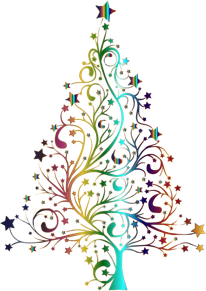 Four course Christmas lunch - £22.95Child - £9.95Starters Homemade butternut squash and rosemary soup served with freshly baked soda breadHomemade wild boar pate served with gooseberry chutney and sourdough toastCreamy garlic mushroom bruschetta******************************************Main courseTraditional Roast Turkey served with roast potatoes, pigs in blankets, chestnut stuffing, parmesan roasted parsnips, cranberry sauce and a selection of vegetables.Nut Roast served with roast potatoes, vegan sausage, chestnut stuffing, parmesan roasted parsnips, cranberry sauce and a selection of vegetables.Baked Salmon Fillet served with a herb crumb topping, on a bed of creamy leeks and a side of buttered new potatoes.****************************************DessertsTraditional Christmas Pudding served with custard or fresh creamChocolate Fondant Pots served with cream or Marshfield vanilla ice cream British Cheese board served with oatcakes and apple slices**************************************Homemade Mince PiesServed with tea or coffee